Coursework Site HelpGetting StartedPre-Production PlanningPractical Activities·         Information Help SheetTips for using a Mac and where to find essential information in MediaWebsites * Click on the AS iconLinks to helpful websites for film, sound, teasers, etc. for coursework* sign up & create accounts for sites you’ll need FCPXan overview & introduction to Final Cut Pro X editing softwareFilm Industry -Job Roles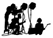 Information and coursework help with the roles in your practical groups  -Complete the tasks and add to your blog Screenwriting Guide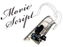 Website guide to writing a movie scriptScriptwritingExample ScriptWrite your script - how to breakdown the narrativee.g. of a short script N.B. note limited dialogue/use of screen directionsCrew MeetingsSpreadsheetLog your group meetings, show individual roles and responsibilityStoryboards x6   x9Storyboard template x6 and x9 Storyboard Creator (screenshot board)Moodboard /research exampleStoryboard exampleExamples from the the planning for the production of the film ‘Suffragette’ (2015)  ShotlistKeep organised - Make a list of all your intended shots / camera set ups for each scene with timings ScheduleExample schedule showing 3 day breakdown. Each character (actor) is represented by a no.Risk AssessmentHealth and Safety essential planning. Check for potential risks before your shoot.Call SheetOrganise crew and cast with the call sheet.Informs where/when to meetCamera shot activityLearn & practice basic camera shotsCamera movement activityIntroduction to camera movement techniquesMontage Editing Arlington RoadLearn about Montage style editing by re-creating an ‘Arlington Road’ style sequence - whilst using the effects in FCPXMise en scene activityLearn how to create a scene from a film using appropriate mise en sceneEditingRe-edit a sequence to create a new meaning for the viewerNon- diegetic sound taskListen to how different music creates an emotive response for the viewerScripts TV DramaLink to the BBC writersroom script libraryHomelandRe-create one of the scenes from ‘Homeland’ Behind the scenes - BroadchurchThe Making of ‘Broadchurch’ Season 2 - see how the director choices impact on audience viewingFoley TaskCreate your own diegetic & non-diegetic sound for a short sequence ‘The Devil Wears Prada’ *footage in shared areaMusic Tech TaskCreate a mini documentary style videoTV Drama Recreate a ‘Cops’ style sceneFace Off - estreamContinuity editing - opening sequence